Year 3 Spelling List – Spring 2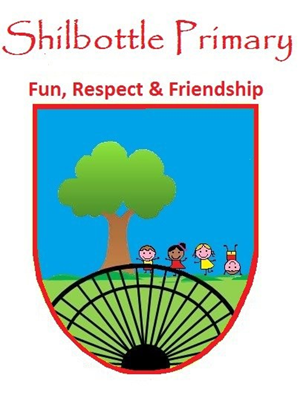 Spelling lists for this term are given below. Each week children will have 6 spellings following a spelling rule and 4 spellings from the expected to know lower KS2 words. Children will be tested on these spellings on a Friday in class.Spelling Homework: To be completed in Homework book. Children are to write out the words in a list and then write a sentence using each word (10 sentences in total).Week 1Test date 4/3/22Week 2Test date 11/3/22Week 3Test date 18/3/22Spelling ruleAdding the prefix super-supermarketSupermansuperstarsuperpowersuperherosuperhumanLower KS2 spellingsoccasionoccasionallyoftenoppositeSpelling ruleAdding the prefix sub-subwaysubmarinesubtitlesubmergesubdividesubsoilLower KS2 spellingsordinaryparticularpeculiarperhapsSpelling ruleAdding the prefix dis- and in-disappeardislikedisappointindependentincorrectinvisibleLower KS2 spellingspopularpositionpossesspossessionWeek 4Test date 25/3/22Week 5Test date 1/4/22Week 6Test date 8/4/22Spelling ruleLower KS2 words from the year so faractualaddressanswerbreathebelievedifferentconsidercircledecidecaughtSpelling ruleSpelling rule words from the termsupermarketsubmergesubtitledisappearincorrectdisappointsubdivideSupermansubmarineindependentSpelling ruleLower KS2 words so far this yearbreathaccidentallydifficulteighthheightknowledgebusinesscaughtbicycleFebruaryWeek 6Test date 8/4/22Spelling ruleLower KS2 words from the year so faractualaddressanswerbreathebelievedifferentconsidercircledecidecaught